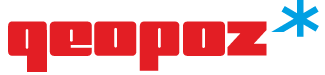 Zarząd Geodezji i Katastru Miejskiego GEOPOZ
ul. Gronowa 20
61-655 PoznańWniosek o zapewnienie dostępności cyfrowejInstrukcja wypełnianiaWypełnij ten wniosek, jeżeli potrzebujesz zapewnienia dostępności cyfrowej. Zrealizujemy Twoje prawo lub zapewnimy dostęp alternatywny.Wypełnij WIELKIMI LITERAMI.Miejscowość Data Dane wnioskodawcy						Wypełnij pola poniżejImięNazwiskoUlicaNumer domu i lokaluKod pocztowyMiejscowośćNumer telefonuAdres e-mailJako utrudnienie w dostępności cyfrowej wskazuję:Opisz element, który jest niedostępny i zakres niedostępności.W przypadku braku możliwości zapewnienia dostępności cyfrowej wskazanego elementu, wnoszę o zapewnienie alternatywnego sposobu dostępu do informacji cyfrowej pod adresempodaj adres strony niedostępnej treści:Podaj sposób alternatywnego dostępu do informacji.Sposób kontaktuProszę skontaktować się ze mną w następujący sposób. Wybierz sposób kontaktu
(oznacz [x]).				Kontakt telefonicznyListownie na adres wskazany we wnioskuElektronicznie przez konto e-PUAP           Elektronicznie na adres e-mailInny, napisz jaki:Data i podpisData 			Podpis